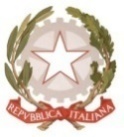 MINISTERO  DELL’ ISTRUZIONE, DELL’UNIVERSITA’, DELLA RICERCAUFFICIO SCOLASTICO REGIONALE PER IL LAZIOLICEO SCIENTIFICO STATALE“TALETE”Roma,	28.01.2019			Agli Alunni delle classi IV e V Ai GenitoriAi Docenti Al Personale ATAAlla DSGAsito webCIRCOLARE N.209Oggetto: Incontro orientamento facoltà di Medicina e Chirurgia, Odontoiatria, Veterinaria e Professioni Sanitarie.Si informa che il giorno 5 febbraio 2019 dalle 12.15 alle 14.15 in aula Gizzio ci sarà un incontro con studenti universitari delle facoltà di Medicina e Chirurgia, Odontoiatria, Veterinaria e professioni sanitarie che forniranno informazioni utili su ciascun  percorso di studio e sui test d’ingresso: modalità di accesso, contenuti e preparazione. Durante l’incontro ci sarà la possibilità di  svolgere una simulazione inedita dei test d’ingresso con correzione commentata.Per partecipare all’incontro è necessario prenotarsi, entro il 3 febbraio p.v, al seguente LINKLa Referente per l’Orientamento UniversitarioProf.ssa Annalisa Palazzo                                                                                         Il Dirigente Scolastico                                                                                          Prof. Alberto Cataneo(Firma autografa sostituita a mezzo stampa ai sensi dell’art. 3 comma 2 del d.lgs. n. 39/1993)